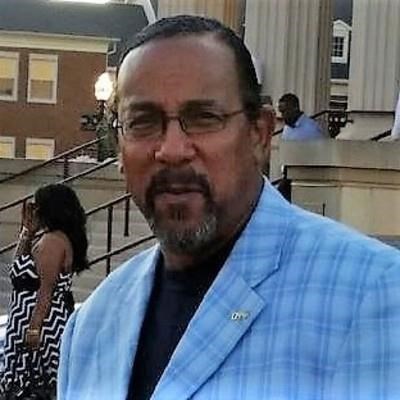 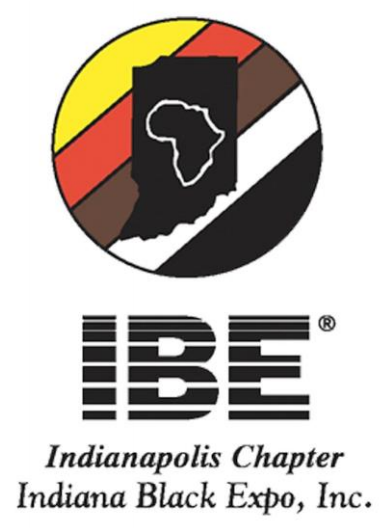 Scholarship Fund Program Application STATEMENT OF ACCURACYI hereby affirm that all the above stated information provided by me is true and correct to the best of my knowledge. I also consent that my picture may be taken and used for any purpose deemed necessary to promote the Leon F. Morrison Book Scholarship program (social media shoutouts/presentation at chapter meeting).I hereby understand that if chosen as a scholarship recipient, according to the Indianapolis Chapter of Indiana Black Expo, Inc. Leon F. Morrison Book Scholarship policy, I must provide evidence of enrollment/registration at the post-secondary institution of my choice before scholarship funds can be awarded.Signature of scholarship applicant: _________________________________________________  Date:  _______________________ Date of Application:Date of Application:Please type or print your answers.  If application is illegible it will be returned to you.Please type or print your answers.  If application is illegible it will be returned to you.Please type or print your answers.  If application is illegible it will be returned to you.Please type or print your answers.  If application is illegible it will be returned to you.Please type or print your answers.  If application is illegible it will be returned to you.1.Last Name:First Name:First Name:First Name:2.Mailing Address::                          Street:  _________________________________________________________                          City:                                         State:                                ZIP:Mailing Address::                          Street:  _________________________________________________________                          City:                                         State:                                ZIP:Mailing Address::                          Street:  _________________________________________________________                          City:                                         State:                                ZIP:Mailing Address::                          Street:  _________________________________________________________                          City:                                         State:                                ZIP:3.Daytime Telephone Number:  (          )Daytime Telephone Number:  (          )Daytime Telephone Number:  (          )Daytime Telephone Number:  (          )4.Date of Birth:    Month                              Day                               Year Date of Birth:    Month                              Day                               Year Date of Birth:    Month                              Day                               Year Date of Birth:    Month                              Day                               Year 5.Are you related to any of the ICIBE Board of Directors, Members or IBE staff?  (Please circle)             Yes                       NoAre you related to any of the ICIBE Board of Directors, Members or IBE staff?  (Please circle)             Yes                       NoAre you related to any of the ICIBE Board of Directors, Members or IBE staff?  (Please circle)             Yes                       NoAre you related to any of the ICIBE Board of Directors, Members or IBE staff?  (Please circle)             Yes                       No6.Current High School:Current High School:Current High School:Number of years attended:7.I will be attending the following school in the Fall of 2022:  ___________________________________Proof of acceptance or current student enrollment from the above school is required prior to funds being released.I will be attending the following school in the Fall of 2022:  ___________________________________Proof of acceptance or current student enrollment from the above school is required prior to funds being released.I will be attending the following school in the Fall of 2022:  ___________________________________Proof of acceptance or current student enrollment from the above school is required prior to funds being released.I will be attending the following school in the Fall of 2022:  ___________________________________Proof of acceptance or current student enrollment from the above school is required prior to funds being released.8.I will be entering the above-mentioned school as a:  (Circle one)    Freshman                           Sophomore          I will be entering the above-mentioned school as a:  (Circle one)    Freshman                           Sophomore          I will be entering the above-mentioned school as a:  (Circle one)    Freshman                           Sophomore          I will be entering the above-mentioned school as a:  (Circle one)    Freshman                           Sophomore          9.Grade Point Average (GPA): __________    (On a 4.0 scale)  Attach proof of GPA.  Your most recent nonofficial school transcript will suffice.  Grade Point Average (GPA): __________    (On a 4.0 scale)  Attach proof of GPA.  Your most recent nonofficial school transcript will suffice.  Grade Point Average (GPA): __________    (On a 4.0 scale)  Attach proof of GPA.  Your most recent nonofficial school transcript will suffice.  Grade Point Average (GPA): __________    (On a 4.0 scale)  Attach proof of GPA.  Your most recent nonofficial school transcript will suffice.  10.Name & address of parent(s) or legal guardian(s):   Name (s)  ______________________________________________________________________________Street:  ___________________________ City:_____________________  State: ______ ZIP:_____________Home phone of parent(s) or legal guardian(s):   Name & address of parent(s) or legal guardian(s):   Name (s)  ______________________________________________________________________________Street:  ___________________________ City:_____________________  State: ______ ZIP:_____________Home phone of parent(s) or legal guardian(s):   Name & address of parent(s) or legal guardian(s):   Name (s)  ______________________________________________________________________________Street:  ___________________________ City:_____________________  State: ______ ZIP:_____________Home phone of parent(s) or legal guardian(s):   Name & address of parent(s) or legal guardian(s):   Name (s)  ______________________________________________________________________________Street:  ___________________________ City:_____________________  State: ______ ZIP:_____________Home phone of parent(s) or legal guardian(s):   11.What specialty/major do you plan to major in as you continue your education?_____________________________________________________________What specialty/major do you plan to major in as you continue your education?_____________________________________________________________What specialty/major do you plan to major in as you continue your education?_____________________________________________________________What specialty/major do you plan to major in as you continue your education?_____________________________________________________________The following items must be attached to this application in order for the application to qualify to be reviewed by the scholarship committee. Your application will not be considered if these items are not attached to this application.  (No exceptions.)Circle “YES” or “NO” to be sure you have attached each item as required.The following items must be attached to this application in order for the application to qualify to be reviewed by the scholarship committee. Your application will not be considered if these items are not attached to this application.  (No exceptions.)Circle “YES” or “NO” to be sure you have attached each item as required.The following items must be attached to this application in order for the application to qualify to be reviewed by the scholarship committee. Your application will not be considered if these items are not attached to this application.  (No exceptions.)Circle “YES” or “NO” to be sure you have attached each item as required.YESNOCompleted application.   All questions are answered completely. YESNORésumé.   YESNOLetter of Recommendation.   YESNOProof of college acceptance or current student enrollment.   YESNOMost recent official high school/college transcript. YESNOPersonal Essays.    Must be typed, double-spaced, and 12 pt / Times New Roman font. Please ensure your essay contains no grammatical errors.